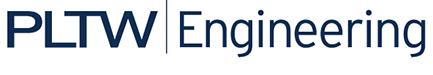 Project 9.3a(iv) Virtual Design Briefs (Happy Meal Toy)Client: 	McDonald’s Restaurant ChainTarget Consumer:	Children 3-7 years oldDesigner:	__________________________Problem Statement:	McDonald’s has recently acquired the film rights to all Disney Entertain films. The first film project that they are going to use in the Happy Meal is based on the film “Rolie Polie Olie – The Great Defender of Fun.”Design Statement:	Design a Happy Meal Product Line based on the Disney Film  “Rolie Polie Olie – The Great Defender of Fun”.  The toy should reflect the theme of the film.Constraints:The toy must reflect the theme of the film.The toy must be made up of at least 5 parts.The toy must be able to do something related to the film (i.e., ride, fly, etc.).The toy must have an additional feature that functions as an accessory.The toy may not exceed 3” x 3” x 5”.The toy must comply with U.S. Consumer Safety Commissions child safety regulations.